Отчето проведении семинара по переходу на дистанционное обучение в МБОУ «ООШ им. Г. Давыдовой»25.03.2020 года в МБОУ «ООШ им. Г. Давыдовой» с учителями – предметниками  был проведен семинар по переходу на дистанционное обучение. Выступили: директор школы – Гаджиев Р. А, зам.дир по УВР – Омарова У. А, специалист ИКТ – Рзаева Э. П. Учителям предметникам были даны методические рекомендации, предложены бесплатные платформы , где можно организовать дистанционное обучение.  Для дистанционного обучения на период карантина  нами были  выбраны: Платформа «ЯКласс», рекомендованная Министерством Просвещения России; Портал «Российская электронная школа», в которой выложены все уроки по школьной программе.Портал «Учи.ру»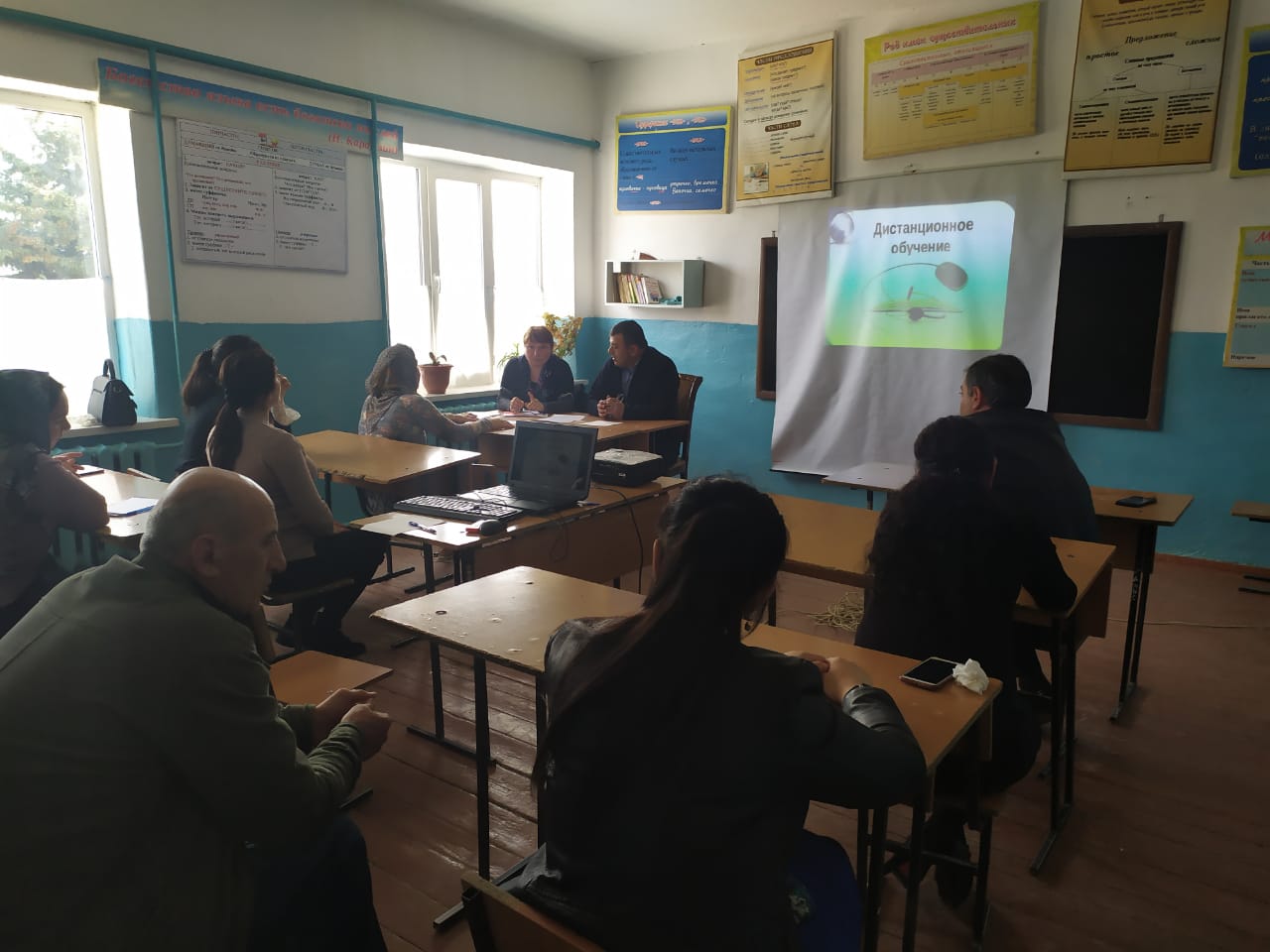 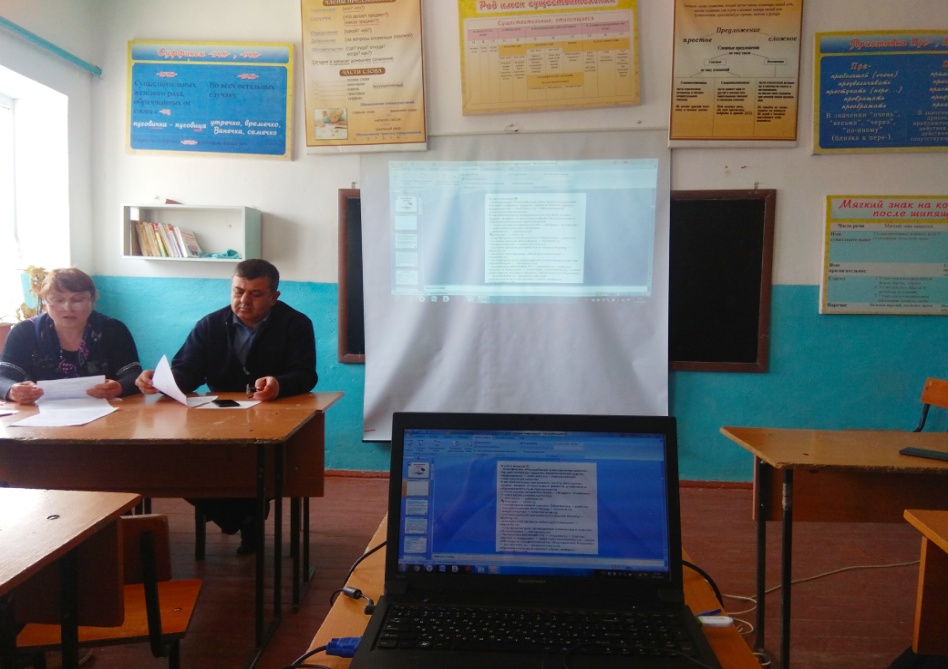 